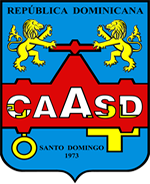 Corporación Del Acueducto y Alcantarillado de Santo Domingo“Año de la Atención Integral a la Primera Infancia”Construcción de Tanque de Acero Vitrificado Elevado Sobre Pedestal de H.A. para la Primera Etapa del Proyecto Ciudad Juan BoschLicitación Pública NacionalReferencia: CAASD-LPN-02-2015SEGUNDA CONVOCATORIAAdenda No.111 de Noviembre 2015De acuerdo y apegado a la ley 340-06 sobre Compras y Contrataciones Públicas y lo descrito en su artículo 18 Párrafo III, y en este pliego de condiciones específicas en su acápite 1.29,  la Corporación del Acueducto y Alcantarillado de Santo Domingo procede a realizar la adenda o enmienda No. 1 al Pliego de la Licitación Pública Nacional Referencia CAASD-LPN-02-2015.Se modifica el acápite 1.28 Consultas en lo adelante se leerá lo siguiente:Los interesados podrán solicitar a la Entidad Contratante aclaraciones acerca del Pliego de Condiciones Específicas, hasta la fecha que coincida con el CINCUENTA POR CIENTO (50%) del plazo para la  presentación de las Ofertas. Las consultas las formularán los Oferentes por escrito, sus representantes legales, o quien éstos identifiquen para el efecto. La Unidad Operativa de Compras y Contrataciones, dentro del plazo previsto, se encargará de obtener las respuestas conforme a la naturaleza de la misma. Tal como se indica en la publicación realizada en el portal www.comprasdominicana.gov.do las Consultas se remitirán al Comité de Compras y Contrataciones, dirigidas a: COMITÉ DE COMPRAS Y CONTRATACIONESCorporación del Acueducto y Alcantarillado de Santo Domingo                  	Referencia:     CAASD-LPN-02-2015                        Dirección:		C/ Euclides Morillo no.65Teléfonos:		809-562-3500 Correo electrónico: 	caasdcompras@gmail.comSe modifica el acápite 2.2 Procedimiento de Selección en lo adelante se leerá lo siguiente:Licitación Pública Nacional de Etapas Múltiples.  Se modifica el acápite 2.6 Cronograma de la Licitación en lo adelante se leerá lo siguiente:Se modifica Acápite 2.9 Especificaciones Técnicas en lo adelante se leerá lo siguiente:Políticas Públicas de Accesibilidad Universal.La accesibilidad universal es una política pública que promueve la Dirección General de Contrataciones Públicas, debido a la necesidad que deber ser garantizada en las edificaciones y espacios públicos o privados en todo el territorio nacional, tal como lo señala la normativa nacional e internacional.En todos los nuevos proyectos de construcción, ampliación y remodelación del Estado y privados de uso público, así como los espacios urbanos y de recreación (edificaciones, escuelas, hospitales y otros.) deben ser garantizadas las condiciones de accesibilidad universal establecidas en el Reglamento M-007 sobre construcción sin barreras arquitectónicas y urbanísticas del Ministerio de Obras Públicas y Comunicaciones, con el fin de garantizar el acceso a todas las personas en igualdad de condiciones.Especificaciones Técnicas El tanque se colocara en un pedestal de H=20 mts  en Hormigón Armado dentro del área del Proyecto Habitacional de Ciudad Juan Bosch con las coordenadas siguientes Y=421418.94 X=2044048.47 dentro de un área aproximada 3,155 mts2, se anexa plano esquemáticos con especificaciones básicas.de necesitarlo en otro formato pueden solicitarlo por las vías correspondientes o descargarlo del portal www.comprasdominicana.gov.do y www.caasd.gob.do Las Especificaciones Técnicas están indicadas en el Anexo A de este Pliego de Condiciones EspecificasSe modifica el Acápite 3.4 Criterios de Evaluación en lo adelante se leerá lo siguiente:Las Propuestas deberán contener la documentación necesaria, suficiente y fehaciente para demostrar los siguientes aspectos que serán evaluados como sigue:Elegibilidad 5 PuntosEl cumplimiento de este criterio será evaluado conforme a la documentación legal y técnica requerida en el numeral 2.14 del presente Pliego de Condiciones Específicas. Situación FinancieraQue cuenta con la estabilidad financiera suficiente para ejecutar satisfactoriamente el eventual Contrato. El Oferente deberá presentar los IR2 y sus Anexos de los Dos (2) últimos ejercicios contables consecutivos. Obligatoriamente estarán firmados por un Contador Público Autorizado, siendo causal de exclusión la no presentación de alguno de los mismos o la falta de certificación.Sobre el último balance,  se aplicarán para su análisis los siguientes indicadores: (los otros balances serán analizados para evaluar tendencias).Índice de solvencia  =    ACTIVO TOTAL / PASIVO TOTAL      Límite establecido: Mayor 1.20 Índice de liquidez corriente =  ACTIVO CORRIENTE / PASIVO CORRIENTE      Límite establecido: Mayor 0.9Índice de endeudamiento =   PASIVO TOTAL/ PATRIMONIO NETO      Límite establecido: Menor 1.50 En caso de no cumplir alguna, no será objeto de calificación en este criterio.El cumplimiento de cada razón financiera equivale a 1.67 puntosExperiencia de la EmpresaEl Oferente/Proponente deberá acreditar una experiencia mínima de Cinco (5) años, anterior a la fecha del presente llamado, comprobado mediante certificación del representante legal del Oferente de la o las empresas que otorgaron la(s) Obra(s) y además del Registro Mercantil, debiendo haber realizado al menos la construcción de Tres (3) Tanques de igual o mayor capacidad al requerido realizados o concluidos en República Dominicana, comprobado esto mediante Certificaciones de Obra terminada y Recepción Conforme emitidas y firmadas por el representante legal de las empresas que otorgaron la(s) Obra(s).El oferente deberá acreditar Obras similares como sigue:Puntuación Máxima Obras Similares: Cincuenta (20) puntos Se entenderá por similar: en igual condiciones o tanque vitrificado de igual capacidad o mayor, trabajos realizados en la Republica Dominicana.Experiencia del Personal ClaveEl Oferente/Proponente deberá acreditar que los profesionales técnicos que se encargarán de la dirección de los trabajos, cuenten con la experiencia y capacidad necesaria para llevar la adecuada administración de los trabajos.Director de Obra  Licenciatura en construcción o Ingeniero civil; Trabajar en obras similares min. 4 obras; yAños de graduado, mínimo 10 años.Ing. Supervisor de FabricaProfesional con experiencia propuesto por Fabrica que supervise la adecuada instalación y apego a las normas propuestas por el fabricante.Elegibilidad técnicaLas Propuestas deberán contener la documentación necesaria, suficiente y fehaciente para demostrar los siguientes aspectos, los cuales podrán ser evaluados bajo la modalidad de “PUNTAJE”:Plan de Trabajo deberá estar adjunto a fines de calificar este Criterio de acuerdo a los literales “a” y “b”Cronograma de Ejecución de la ObraPuntuación Máxima: (10) puntos Estructura para brindar soporte técnico al Equipo ofertado Puntuación: (5) puntosPuntaje total de la Oferta Técnica: 100  puntosSe modifica Acápite 3.8 Evaluación Oferta Económica en lo adelante se leerá lo siguiente:Una vez finalizada la evaluación de las Ofertas Técnicas se procederá a evaluar exclusivamente las respectivas Ofertas Económicas “Sobre B” de los Oferentes que hayan cumplido con TODOS los criterios señalados en el numeral 3.4– Criterios de Evaluación y, adicionalmente que hayan superado un mínimo de [80]  puntos en la evaluación de las Propuestas Técnicas.El Comité de Compras y Contrataciones evaluará y comparará únicamente las Ofertas que se ajustan sustancialmente al presente Pliego de Condiciones Específicas y que hayan sido evaluadas técnicamente como CONFORME, bajo el criterio del mejor precio ofertado.Se modifica Acapte 3.8.1 Evaluación de la Oferta Económica más Conveniente en lo adelante se leerá lo siguiente:La evaluación de la Propuesta Económica consistirá en asignar un puntaje de 100 establecido a la Oferta Económica de menor monto. Al resto de propuestas se le asignará puntaje según la siguiente fórmula:Pi	= Om x PMPE                 OiDonde:i	                 = PropuestaPi	                 = Puntaje de la Propuesta Económica Oi	                 = Propuesta Económica Om                        = Propuesta Económica más bajaPMPE                   = Puntaje Máximo de la Propuesta Económica.El puntaje de la Propuesta Económica se calculará tomando en consideración el puntaje máximo para la Propuesta Económica de 100 puntos.ACTIVIDADESPERÍODO DE EJECUCIÓNPublicación llamado a participar en la  licitaciónDos días consecutivos/ dos diarios de circulación nacional.  Del 19 al 22 de Octubre 2015Período para realizar consultas por parte de los adquirientes50% del plazo para presentar OfertasHasta 16 de Noviembre 2015Plazo para emitir respuesta por parte del Comité de Compras y Contrataciones, mediante circulares o enmiendasNo más allá de la fecha que signifique el  75% del plazo para presentar OfertasHasta 18 de Noviembre 2015Recepción  de Propuestas: “Sobre A” y “Sobre B” y apertura  de “Sobre A” Propuestas Técnicas.24 días hábiles contados a partir de la última publicación25 Noviembre 2015 a más tardar 10:00 amVerificación, Validación y Evaluación contenido de las Propuestas Técnicas “Sobre A” y Homologación de Muestras, si procede.Plazo razonable conforme al objeto de la contrataciónDel 24 Noviembre 2015 al 30 de Noviembre 2015.Notificación de errores u omisiones de naturaleza subsanables.Plazo razonable conforme al objeto de la    contratación24 Noviembre 2015Periodo de subsanación de ofertasPlazo razonable conforme al objeto de la    ContrataciónDel 24 Noviembre 2015 al 30 de Noviembre 2015.Período de Ponderación de SubsanacionesPlazo razonable conforme al objeto de la contrataciónDel 24 Noviembre 2015 al 30 de Noviembre 2015.Notificación Resultados del Proceso de Subsanación y Oferentes Habilitados para la  presentación de  Propuestas Económicas “Sobre B”       Plazo razonable conforme al objeto de la                contratación       01 de Diciembre 2015Apertura y lectura de Propuestas   Económicas “Sobre B”Plazo razonable conforme al objeto de la   contratación02 de Diciembre 2015 A partir de las  10:00 amEvaluación Ofertas Económicas “Sobre B”Plazo razonable conforme al objeto de la   contrataciónDel 02 al 03 de Diciembre 2015AdjudicaciónConcluido el proceso de evaluación04 de Diciembre 2015Notificación y Publicación  de Adjudicación5 días hábiles a partir del Acto Administrativo de AdjudicaciónPlazo para la constitución de la Garantía Bancaria de Fiel Cumplimiento de ContratoDentro de los siguientes 05 días hábiles, contados a partir  de la Notificación de AdjudicaciónSuscripción del ContratoNo mayor a 20 días hábiles contados a partir de la Notificación de AdjudicaciónPublicación de los Contratos en el portal  institución y en el portal administrado por el Órgano Rector.Inmediatamente después de suscritos por las partesCriterio de EvaluaciónPuntuación MáximaElegibilidad5Situación Financiera5Experiencia de la Empresa40Experiencia del Personal Clave30Elegibilidad técnica10Cronograma de Ejecución de la Obra5Estructura para brindar soporte técnico al Equipo ofertado 5ElegibilidadPuntuación Máximaa)       Que el Proponente está legalmente autorizado para realizar sus actividades comerciales en el país. (se Verificará el Cumplimiento de los Documentos 2.14 A , a razón de 0.25 puntos por documento requerido)2b) Que el procedimiento constructivo descrito sea aceptable porque demuestra que el Oferente/Proponente conoce los trabajos a realizar y que tiene la capacidad y la experiencia para ejecutarlos satisfactoriamente. 3Más de diez (10)años20 puntosDe siete (7) a diez (10) años15 puntosDe cinco (5) a siete (7) años10 puntosMás de siete (7) obras similares20 puntosDe cuatro (4) a seis (6) obras similares10 puntosDe una (2) a tres (3) obras similares5 puntosDIRECTOR DE OBRA (Ingeniero Civil)PUNTAJE MAXIMO 20  PUNTOSMaestría de conformidad con los requerimientos de la Obra2 PuntosObras similares3. p/ obra  Max. 4 obrasAños de graduado                0.25 p/año  mínimo 10 años, máximo 20 añosOtras Post-Grado1 puntos, relacionada con el áreaSUPERVISIOR DE FABRICAPUNTAJE MAXIMO 10  PUNTOSObras similares                       4 Puntos  p/ Obra Mínimo 2 obrasAños de graduado                  0.4 p/año  un Max.  5 añosElegibilidad TécnicaPuntuación Máximaa)       Que la planeación integral propuesta por el Oferente/Proponente para el desarrollo y organización de los trabajos, sea congruente con las características, complejidad y magnitud de los mismos.4b)       Que el Plan de Trabajo propuesto con los recursos nivelados (Diagrama de tareas) cumpla con los tiempos de ejecución, que presente las principales actividades a ser desarrolladas para la ejecución de los trabajos, cumpla con el orden de precedencia, presente los recursos asignados y el personal responsable.  Los tiempos de ejecución deben ser presentados acompañados de Diagramas de Tareas, Gráficas de Gantt y Calendarios de Ejecución, como base de programación de los tiempos estimados.  6DE 0 a 4 Meses10 puntosDe 5 a 6 Meses 7 puntosDe 6 a7 Meses 5 puntosEstructura para brindar soporte técnico al Equipo ofertado Puntuación MáximaEquipos Ligeros y Pesados para Armado de Tanque3Personal suficiente para brindar mantenimiento2